PLÁN ROZVOJE  2021-2025Pečovatelská služba  Rokytnice v O.h.,organizační složkaMěsta Rokytnice v O.h.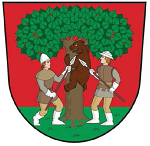 Zpracovala:   Mgr. Dagmar LavrenčíkováPřipomínkovaly:  Jitka Holendová, Vladimíra Podolská, Tereza KadeřábkováSchváleno: Rada města Rokytnice v O. h., usnesení č. RM/71/13/2021 Rokytnice v O. h. ze dne 30.8. 2021Čl.1.Východiska plánu rozvoje Pečovatelské služby Rokytnice v Orlických horách pro období 2021-2024 :Sociální politika Města Rokytnice v Orlických horách  - Strategický plán Města Rokytnice        v Orlických horách pro období 2018 -2025Veřejný závazek Pečovatelské služby Rokytnice v Orlických horách ze dne 25.6.2013Vyhodnocení  Plánu rozvoje Pečovatelské služby pro období 2017 – 202Strategie  Královéhradeckého kraje v oblasti sociálních služeb na období  2018-2026       Novela zákona o sociálních službách od 1.1.2022 ad 1)  Sociální politika Města Rokytnice v Orlických horách : -	podpora občana v místě bydliště, nejlépe  v jeho domácnosti-	dostupná a kvalitní sociální pomoc odpovídající poptávce a potřebám občanů                Rokytnice v O. h. -	spolupráce s okolními obcemi v zajištění sociální službyad 2)   Veřejný závazek Pečovatelské služby Rokytnice v Orlických horách: -	zajištění potřebné podpory uživateli v domácnosti  -	provázanost péče rodinné a sociální služby, opora rodinám a pečujícím-	hledání  dalších  zdrojů v oblasti sociální péče v případě, kdy pečovatelská služba ani  za přispění blízkého okolí nestačí -  garance odborného a kvalitního poskytování sociální služby  - efektivní a účelné poskytování služby ad 3) Vyhodnocení  Plánu rozvoje Pečovatelské služby pro období 2017 -2021:A/  Priorita 1  Pečovatelská služba  jako základ  v péči o seniory ve spolupráci s rodinou a  dalšími dostupnými  komunitními službami.          Cíl 1:  Dostupnost terénní a ambulantní Pečovatelské služby Rokytnice v O. h. v katastru Rokytnice v Orlických horách  a ve spádových obcí  z pohledu časovosti, potřebnosti a nákladovosti se zřetelem na poptávku. Úkol:   Přehodnotit  nastavenou garantovanou nabídku s ohledem na nákladovost služby , určit  limity služby, jednat na úrovni zřizovatele a KHK v rámci Sítě poskytovatelů služeb v zájmu rozvoje služby na základě poptávky, která vyžaduje podporu mimo stanovenou pracovní dobu služby.Zhodnocení: Pečovatelská služba Rokytnice v O. h. zůstává klíčovou terénní službou v oblasti domácí podpory v součinnosti s rodinou nebo jinou pečující osobou. V Rokytnici v O. h. a okolí poskytují podporu  v domácnosti kromě pečovatelské služby  domácí zdravotní péče,  terénní hospicová péče, asistenční a tísňová péče. S těmito subjekty Pečovatelská služba úzce spolupracuje. Pečovatelská služba byla poskytována občanům Bartošovice v O. h., Pěčín a Říčky v O. h. Většina zájemců o službu se obrátilo přímo na službu na základě vlastní zkušenosti  – letáček, pečovatelka dochází k sousedovi, pohyb pečovatelek po městě, informace a kontakty v rámci  jednání se sociální pracovnicí MěÚ Rokytnice v O. h.  Služba se poskytuje v domluveném čase 7 dní v týdnu a svátcích. Mimo základní pracovní dobu se služba poskytuje  pouze osamělým osobám nebo při výpadku pečující osoby. Tento postup vychází z limitů zajištění služby - personální zajištění,  a respektuje zásadu efektivního vynaložení provozních nákladů. Odpracované hodiny mimo základní pracovní dobu jsou hrazeny formou náhradního volna, pouze jsou propláceny příplatky za víkendy a svátky. V roce 2021 došlo k navýšení pracovního úvazku v přímé péči o 0,19 úvazku na základě usnesení č.j. RM/ 58/9b/2021, kvůli pokrytí služby mimo základní pracovní dobu. Navýšení úvazku je schváleno v rámci aktualizací Sítě veřejně podporovaných sociálních služeb v Královéhradeckém kraji 2021-2023. Závěr: Garantovaná nabídka služby reflektuje poptávku a zároveň limity služby, respektuje efektivnost nákladů na personální zajištění a efektivnost organizace práce, v souladu s Cíl 1. Ad 4) Aktuální strategický plán rozvoje sociálních služeb v Královéhradeckém kraji 2018-2025, součástí dokumentu je aktuální verze Síť veřejně podporovaných sociálních služeb v Královéhradeckém kraji 2021-2023:principy  rozvoje sociálních služeb Královéhradeckého kraje : život v běžném prostředí, tj. přednost             mají terénní a ambulantní služby, účelnost a efektivita vynaložených prostředkůpečovatelská služba je klíčovou komunitní službou sociální péče o seniory podpora pečujících osobzvýšit dostupnost pečovatelské službyzajistit dobré podmínky pro poskytování pečovatelské  služby  ad 5) Novela zákona o sociálních službách od 1.1.2022Od 1.1.2022 se očekává platnost a účinnost  novely zákona o sociálních službách, která mimo jiné přinese :Možnost poskytovat vybrané činnosti ve všech formách poskytování sociálních služeb v distanční    podobě. Poskytováním činnosti v distanční podobě se rozumí poskytování činnosti zajišťující potřeby klienta bez přímého vzájemného kontaktu pracovníků poskytovatele a klienta, zejména prostřednictvím elektronických nebo zásilkových služeb.b) Navýšení maximální úhrady za základní úkony: přechodné období  od 1.1. 2022 -  maximální výše úhrady stanoví ustanovení novely  zákona o sociálních službách od 1.1. 2023 valorizace  úhrad dle valorizačního mechanismu, který bude  akceptovat valorizaci starobního důchodu a výši příspěvku na péčiúčelem navýšení úhrad je zajištění  vyšší  participaci uživatelů na financování nákladů sociální službySystémové řešení - sloučení sociální služby Asistenční služba  §39 a Pečovatelská služba § 40. Tím vznikne nový druh sociální služby Pečovatelská  a asistenční služba § 39. Záměrem návrhu novely je eliminovat duplicitu služeb, které poskytují ve většině stejné základní činnosti, ale odlišují se od sebe časovým ohraničením – pečovatelská služba se poskytuje v omezeném čase, asistenční služba bez omezení. Nová služba se doplní o cílovou skupinu pečující osoby a přibydou nové  základní činnosti: výchovné, vzdělávací a aktivizační činnosti ( dříve činnost jen osobní asistence),pomoc při uplatňování práv, oprávněných zájmů a při obstarávání osobních záležitostí (dříve činnost jen osobní asistence),pomoc při zajištění bezpečí a možnost setrvání v přirozeném sociálním prostředí ( nová činnost pro obě služby)Čl.2Priority  rozvoje Pečovatelské služby Rokytnice v O. h. pro období 2021 – 24, cíle a opatřeníA/ Priorita 1 : Pečovatelská služba  jako základ  v péči o seniory ve spolupráci s rodinou a  dalšími dostupnými komunitními službami.    Cíl 1:  Dostupnost terénní a ambulantní Pečovatelské služby Rokytnice v O. h. v katastru Rokytnice v Orlických horách  a ve spádových obcí  z pohledu časovosti, potřebnosti a nákladovosti se zřetelem na poptávku.Opatření:        trvá              termín:   2021 -2025                                            provede: vedoucí služby B/  Priorita 2. Naplnění ustanovení novely zákona o sociálních službách od 1.1.2022Cíl 1. Transformace služby -   Pečovatelská  a asistenční služba § 39. ( v případě, že návrh bude přijat)Opatření:Období 2021:příprava na změnu - informace  a  podmínky  pro přeregistrování služby, vyhodnocení limitů stávající služby – personální zajištění, náklady, efektivita, zmapování poptávky po asistenční službě, nastavení a limity služby s ohledem na zajištění osobní asistence vzdělávání                                      termín: průběžně do konce roku 2021                                                 provede: vedoucí služby   Přeregistrace služby v přechodném období  2022 v souladu se zákonem o sociálních  službách                          termín: přechodné období dle zákona o soc. službách.                                                 termín: 2022                                                  provede: vedoucí služby Změna metodiky a dokumentace služby v souvislosti s transformací.                                                  termín: přechodné období dle zákona o soc. službách                                                  provede: vedoucí službyMetodické vedení pracovníků PS včetně příslušného vzdělávání v souvislosti s transformací služby.                                       termín : průběžně                                      provede: vedoucí služby      5)  Informovanost veřejnosti o průběhu  transformace – výroční zpráva, tisk, webové stránky.                                                  termín : 2022 -2025                                                   provede: vedoucí službyStabilizace služby v rámci transformace – personální zajištění, finanční stabilita, limity služby organizace práce.                                                 termín: 2022 – 2025                                                 provede: vedoucí službyCíl 2.  Finanční zajištění služby k dokrytí provozních potřeb - zajistit optimální  finanční dostupnost služby a odpovídající příjmy z vlastní činnosti  jako jednu z forem vyrovnávací platby pro financování služby. Opatření :  1) Dodržení principu ( viz priorita 1 a cíl 1)  - dostupnost pečovatelské služby  a odpovídající příjmy od uživatelů: finanční limity uživatelů služby – tj. míra navýšení stávající  úhrady za základní úkony, aby nedošlo k utlumení poskytování služby u stávajících uživatelů  nebo propadu zájmu o pečovatelskou službu u místních občanů z důvodu ohrožení existenční jistoty. přechodné období od 1.1. 2022 – 31.12.2022  - zákon o sociálních službách umožňuje navýšit sazebník o maximální výši udanou zákonem  v %valorizační mechanismus od 1.1.2023                  termín: 2021 - 2025        provede: vedoucí služby Zajistit  participaci MPSV a KHK na financování služby jako další formu vyrovnávací platby  (prostředky z veřejných rozpočtů)  včetně mimořádných dotačních výzev v souvislosti s nouzovým stavem apod.:podání žádosti o dotace z rozpočtu MPSV a Královéhradeckého kraje na podporu sociálních služeb                                                               termín: 2021-2025                                                             provede: vedoucí služby –  termíny, podklady, vyplnění žádosti                                                                            starosta – podání žádosti Čl. 3ShrnutíVytyčené priority, cíle, opatření  jsou  v zájmu dalšího zvyšování kvality a efektivity služby. Plán rozvoje bude předmětem průběžného sledování a  vyhodnocování v rámci porad týmu a výročních zpráv , a to v souladu s pravidly organizace. Změny budou provedeny průběžně dle připomínek a námětů od týmu, zřizovatele nebo veřejnosti.Plánované přehodnocení  –  termín:  2023, provede tým PSProjednáno a doporučeno  týmem Pečovatelské služby Rokytnice v O. h. ke schválení k rukám zřizovatele dne 30.8.2021  Mgr. Dagmar Lavrenčíková,vedoucí organizační složkyPečovatelská služba Rokytnice v Orlických horách